    有遴选对象，请于9月3日前将申报材料（见省厅文件）上报区教育局办公室（307）。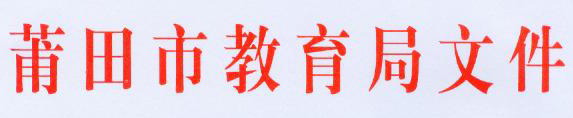 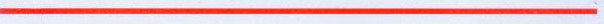 关于转发《福建省教育厅 中共福建省委组织部关于组织开展2018年“万人计划”教学名师遴选推荐工作的通知》的通知县区（管委会）教育局（事务局），市教师进修学院、市直各有关学校（单位）：    现将《福建省教育厅 中共福建省委组织部关于组织开展2018年“万人计划”教学名师遴选推荐工作的通知》（闽教师〔2018〕62号）转发给你们，请按照文件要求做好相关人员的推荐工作，并于9月3日前将申报材料（见省厅文件）上报人事科。联系人：程超平，电话：2684682，电子邮箱：ptsjyjrsk@163.com。    附件：福建省教育厅 中共福建省委组织部关于组织开展2018年“万人计划”教学名师遴选推荐工作的通知                                      莆田市教育局2018年8月28日附件福建省教育厅 中共福建省委组织部关于组织开展2018年“万人计划”教学名师遴选推荐工作的通知闽教师〔2018〕62号各设区市党委组织部、政府教育局，平潭综合实验区党工委党群工作部、区教育局，各高等学校，省属中职学校、中小学、幼儿园:根据《教育部办公厅、中共中央组织部办公厅关于组织开展2018年国家“万人计划”教学名师遴选工作的通知》（教师厅〔2018〕6号）精神，2018年“国家高层次人才特殊支持计划”（简称“万人计划”）教学名师遴选工作将于近期启动，拟在全国评选100名教学名师，其中高等学校教师占60%、中等及以下学校教师占40%。本次分配我省的申报推荐名额共14名（不含教育部直属高校）。为做好我省遴选申报工作，现将有关事项通知如下：一、遴选范围我省普通高等学校、高职院校、普通中小学、中等职业学校、幼儿园和特殊教育学校在职专任教师。二、推荐名额福州大学、福建师范大学、福建农林大学等3所高校各推荐2名；其他省属本科高校、成人高校和省属高职院校各推荐1名；各设区市推荐3名（含以市为主管理的本科高校及按属地管理的高职院校），平潭综合实验区推荐1名；省属中职学校、中小学、幼儿园可各推荐1名。三、推荐人选条件申报人选应忠诚于党和人民的教育事业，全面贯彻党的教育方针，为人师表，师德高尚；长期从事一线教学工作，培养优秀青少年有突出贡献；对教育思想和教学方法有重要创新，教学成果和教育质量突出；在教育领域和全社会享有较高声望，师生群众公认。同时应具备以下条件：
　　（一）高等学校
　　1.普通本科院校人选，应具有高级专业技术职务，近6学年（2012-2018学年）主讲课程的平均课堂教学工作量不少于96学时/学年，其中每学年必须为本科生主讲一门课程（医学专业任课教师按教学时数计算，本科教学工作量平均不少于60学时/学年，含案例教学和临床带教）。
　　2.高等职业学校人选，应具有相关企事业单位一线实践工作经历，具有高级专业技术职务，近3学年（2015-2018学年）承担本校教学任务（包括实训、实习等实践课程）不少于180学时/学年。
　　3.非现任校级领导。
　　4.非国家“万人计划”其他类别申报者和国家“万人计划”领军人才入选者。
　　（二）中等以下学校
　　1.普通中小学校人选，原则上应具有高级专业技术职务，近6学年（2012-2018学年）主讲课程的平均课堂教学工作量不少于180学时/学年，其中每学年必须为中小学生主讲一门课程。幼儿园、特殊教育学校人选参照普通中小学校人选要求，并结合实际情况进行遴选。中小学及幼儿园人选应注重向乡村学校倾斜。
　　2.中等职业学校人选，应具有相关企事业单位一线实践工作经历，原则上应具有高级专业技术职务，近3学年（2015-2018学年）承担本校教学任务（包括实训、实习等实践课程）不少于180学时/学年。
　　3.非现任校级领导（承担教学任务的副职除外）。
　　4.非国家“万人计划”其他类别申报者和国家“万人计划”领军人才入选者。四、申报程序和要求（一）符合上述条件的教师向所在学校提出申请，学校经遴选并公示无异议后，向所属的教育行政部门进行推荐。以市为主管理的本科高校及按属地管理原则管理的高职院校向所在设区市教育局申报推荐。（二）省属高校和省属中职学校、中小学、幼儿园直接向省教育厅申报推荐。（三）各设区市、平潭综合实验区教育局要按照分配的推荐名额，对县（区）教育局、直属学校及有关高校申报的推荐人选进行评审，经公示无异议后报省教育厅。（四）省教育厅将组织专家按照竞争择优、统筹兼顾原则，对各校申报的推荐人选进行评审，遴选出推荐对象，并在教育厅门户网站公示无异议后报教育部。五、申报材料和报送时间申报材料包括书面材料和电子材料（光盘）。书面材料包括候选人汇总表、候选人推荐表（表样在教育部官网www.moe.edu.cn下载）及附件、学校党委对候选人思想政治及师德表现的书面意见各1份；电子材料包括候选人45分钟现场教学录像视频、候选人汇总表、候选人推荐表及附件（内容应与纸质材料一致）。各地各单位推荐人选申报材料（包括书面材料和电子材料）须于2018年9月10日前报省教育厅教师工作处。联系人：胡沁甡，电话：0591-87091527、0591-87832554（传真），电子邮箱：117652235@qq.com，地址：福州市鼓屏路162号（邮编：350003）。附件：1.2018年国家“万人计划”教学名师候选人推荐汇总表2.2018年国家“万人计划”教学名师遴选指标体系福建省教育厅          中共福建省委组织部2018年8月15日附件12018年国家“万人计划”教学名师候选人推荐汇总表设区市教育局（单位）：    （公章）               联系人：                    电话：注：1.出生日期：填写格式为8位数字，如19680101；2.政治面貌：限填中共党员、中共预备党员、共青团员、民革党员、民盟盟员、民建会员、民进会员、农工党党员、致公党党员、九三学社社员、台盟盟员、无党派人士或群众。附件22018年“万人计划”教学名师（高等学校）遴选指标体系（普通本科学校）2018年“万人计划”教学名师（高等学校）遴选指标体系（高等职业学校）2018年“万人计划”教学名师（中等及中等以下学校）遴选工作指标体系（中等职业学校）2018年“万人计划”教学名师（中等及中等以下学校）遴选工作指标体系（中小学校、幼儿园、特殊教育学校）候选人姓名性别出生日期政治面貌专业技术职务/职业资格证书行政职务主讲课程/教学专业领域所属学校、院（系）类别（高等学校/中等以下学校）`遴选项目遴选项目分 值遴 选 内 容遴选项目遴选项目分 值遴 选 内 容1. 师德风范1. 师德风范20爱国守法，敬业爱生，教书育人，严谨治学，服务社会，为人师表，堪为大学生健康成长的指导者和引路人。2.教学能力与水平教学思想与内容10遵循教育规律和人才成长规律，教育理念先进，具有国际视野。教学内容符合大学生认知特点，理论联系实际，能及时把学科最新发展和国内外教改成果转化为教学资源。2.教学能力与水平教学艺术与方法10教学艺术精湛，注重学思结合、知行统一、因材施教，积极开展启发式、探究式、讨论式、参与式教学，激发和鼓励学生的创造思维。有效应用现代信息技术。2.教学能力与水平教学改革与成就10重视教育教学研究，主持完成重要教改项目，在教育思想、教学内容、教学方法等方面取得创造性成果，并广泛应用于教育教学实践，发表过多篇高质量的教改教研论文或出版过有一定影响的教改教研专著。2.教学能力与水平教学效果15教学能力突出，教学风格鲜明，主讲课程达到国内同类课程领先水平，大学生评价优秀，得到同行公认，具有示范引领作用，在全国有较大影响。2.教学能力与水平教材建设10自编、主编的本科教材，质量高、有特色、版本新。3．教学梯队建设与贡献3．教学梯队建设与贡献15领衔高水平教学科研团队，自觉指导和帮助团队教师提高业务水平和教学能力，对确立本校该领域教学的历史地位作出重要贡献。4.科学研究与学术水平4.科学研究与学术水平10主持或承担重要科研项目，发表出版高质量的论文或专著，在国内外同领域具有较高学术地位和知名度。评选项目评选项目分值评 选 内 容评选项目评选项目分值评 选 内 容1.师德风范1.师德风范20政治立场坚定，以教书育人为己任；爱岗敬业，以全身心投入为常态；治学严谨，知行统一，师德高尚，为人师表。2.企业经历与行业影响力2.企业经历与行业影响力10累计具有企业（单位）相关技术（或管理）岗位3年以上工作经历，拥有至少一项中级（国家职业资格四级）以上有效职业资格；近3年一直在企业（或行业协会、单位、机构等）中兼任相关技术（或管理）职务，在行业企业的技术领域具有一定影响力，且取得了行业企业公认的实质性工作成果或业绩。3.教学能力与水平教学效果15教学效果好，学生评价高。注重分析学生群体及个体特点，因材施教促进学生个性化发展；以身作则，潜移默化培养学生的职业道德和职业精神；关心学生成长，引导学生着眼未来，学以致用；课堂教学灵活多样，能自由驾驭课堂教学，学生学习积极性高；有效利用信息技术和现代教育技术，改变学习形态，教学效率高。3.教学能力与水平教学研究10教学研究能力强，有独到见解。借鉴先进职业教育理念和经验，结合实际，研究高等职业教育教学特点与规律；发挥行业影响力优势，跟踪产业发展趋势和行业动态，研究校企合作人才培养有成效；重视研究成果共享与交流。3.教学能力与水平资源建设10资源整合能力强，效果好。有效整合社会资源，推进校企合作育人落到实处，资源利用率高；开发各种高职数字化专业教学资源，并为行业企业和其他高职院校所共享，建设水平高，社会广泛认可。3.教学能力与水平教学实施10教学实施规范有效，能按照有关教学文件要求规范实施教学；勇于探索，敢于创新，实现了工学结合课程教学有效组织和管理；利用信息技术改革学生学业评价方式，成效显著。4.社会服务能力4.社会服务能力15面向行业企业实际需求，开展相关生产、技术和培训服务，效果良好，服务收益高；独立或与行业企业合作开展技术应用性研究及应用推广。5.教学团队建设5.教学团队建设10榜样作用明显，教学团队建设水平高。利用自身影响力，吸引行业企业一线技术骨干参与人才培养，兼职教师队伍水平高；指导专业教师参与教学实践和企业实践，提高青年教师执教能力；有良好的“传、帮、带”团队建设文化。评选项目评选项目分值评 选 内 容评选项目评选项目分值评 选 内 容1.师德风范1.师德风范20政治立场坚定，以教书育人为己任；敬业爱岗，以全身心投入为常态；治学严谨，知行统一，师德高尚，为人师表。2.企业经历与行业影响力2.企业经历与行业影响力15累计具有企业相关技术岗位2年以上工作经历，或（近5年）每两年有2个月企事业单位实践经历。拥有至少一项高级（国家职业资格三级）及以上有效职业资格；一直在行业协会（或企业、单位、机构等）中兼任相关技术职务或担任一定职务，在行业企业的技术领域具有一定影响力，且近3年取得有实质性工作成果。3.教学能力与水平教学效果15教学效果好。注重分析学生个体特点，坚持因材施教、个性化发展；关心学生成长，注重培养学生的职业道德和职业精神。近三年来，在学校组织的学生教学评价中均为优秀，成绩名列前茅。指导学生参加省级或国家级相关专业技能竞赛获得省级一等奖或国家级二等奖及其以上成绩；本人参加省级教师技能大赛获一等奖或参加国家级教师技能大赛获得三等奖及其以上奖励。获得省级以上教学成果、讲课（说课）等教学技能比赛奖励。3.教学能力与水平教学研究15教研成果显著。近五年参与完成省级及以上教研项目，是主研人员之一，成果已鉴定合格或已得到推广；积极开展专业建设和课程建设，是省（部）及以上特色专业、品牌专业、精品课程、特色课程等专业建设或课程建设负责人；主编特色教材，被作为省级及以上规划教材推广使用，或获得省级及以上教材奖。积极研究职业教育教学特点与规律，在省级一级及以上公开发行的刊物上发表教研论文（第一作者）2篇。3.教学能力与水平资源建设10资源整合能力强。有效整合社会资源，开展教学条件特别是实训实习条件的建设，开发实训项目和实训设备，建设各类实训平台；积极利用信息技术开发数字化教学资源，并为其他职业学校共享，社会认可度高。3.教学能力与水平教学实施10教学实施规范有效，能按照有关教学文件要求规范实施教学。根据职业教育特点，探索出校企合作、工学结合人才培养的有效教学组织、实施形式；在教学做合一、生产性实训、顶岗实习等方面的机制、制度建设有创新举措；改革学生学习评价方法，利用信息技术平台，提高教学管理水平，成效显著。4.社会服务能力4.社会服务能力15面向行业企业实际需求，积极参与行业企业技术改造、新技术推广工作，取得明显的经济效益和社会效益；主持或承担有来自相应行业企业的横向课题或获得有具有产业价值的技术专利。评选项目评选项目分值评 选 内 容评选项目评选项目分值评 选 内 容1．师德风范1．师德风范20忠诚党的教育事业，全面贯彻党和国家的教育方针；热爱学生，具有独特的人格魅力和学识魅力，学为人师、行为世范，深受学生喜欢和好评，是践行教师职业道德规范的典范，学生健康成长的指导者和引路人。2.教学能力与水平教学思想与内容15体现素质教育要求，有先进的、符合时代特点的教育教学思想；面向全体学生，全面提高学生基本素质；注重开发学生潜能，培养学生的自我教育意识和能力；突出学生服务国家人民的社会责任感、勇于探索的创新精神和善于解决问题的实践能力的培养。2.教学能力与水平教学艺术与方法15形成了系统的教育教学方法和有显著特点的教学艺术，关注学生个体差异，因材施教；遵循少年儿童身心发展规律，调动学生学习积极性和主动性，促进学生主动适应社会，主动的、生动活泼的发展；积极开展教学方法研究与应用，科学、合理、有效使用现代教育技术，效果好。2.教学能力与水平教学改革与成就15坚持在教学一线承担实际教学任务，同时围绕课程与教学改革中的重点难点问题进行了实践探索，取得了重要突破，形成经过较长时间实践检验，对实现培养目标、提高教学质量产生显著效果的教学成果。获得省部级以上教学成果奖励。2.教学能力与水平教学效果15所开课程深受学生、同行好评，形成独特而有效的教学风格；教学效果好，主讲课程在全国同类型同层次学校和同学科中有较大影响，起到示范引领作用；学生、家长满意率高。3．教学梯队建设与贡献3．教学梯队建设与贡献20重视教学队伍建设，自觉指导和帮助中青年教师不断提高教学水平；在全国同层次学校同学科中具有较高的威望和知名度；承担过市级以上示范课、公开课、观摩课任务；承担校本研修的培训工作；对形成合理的教学梯队作出重要贡献。